Ferme maatregelen = Duidelijke, strenge maatregelen.De tragische dood = een droevige, dieptreurige doodresulteren in = het resultaat van iets, het gevolgDe acute agressie = plotseling woede en geweldDe gewelddadige incidenten =  losse, op zichzelf staande  gewelddadige gebeurtenissen, heeft niets te maken met andere gebeurtenissen.een tijdstraf = een straf waaraan een tijd verbonden is.Voetbalgeweld = geweld tijdens of bij een voetbalwedstrijd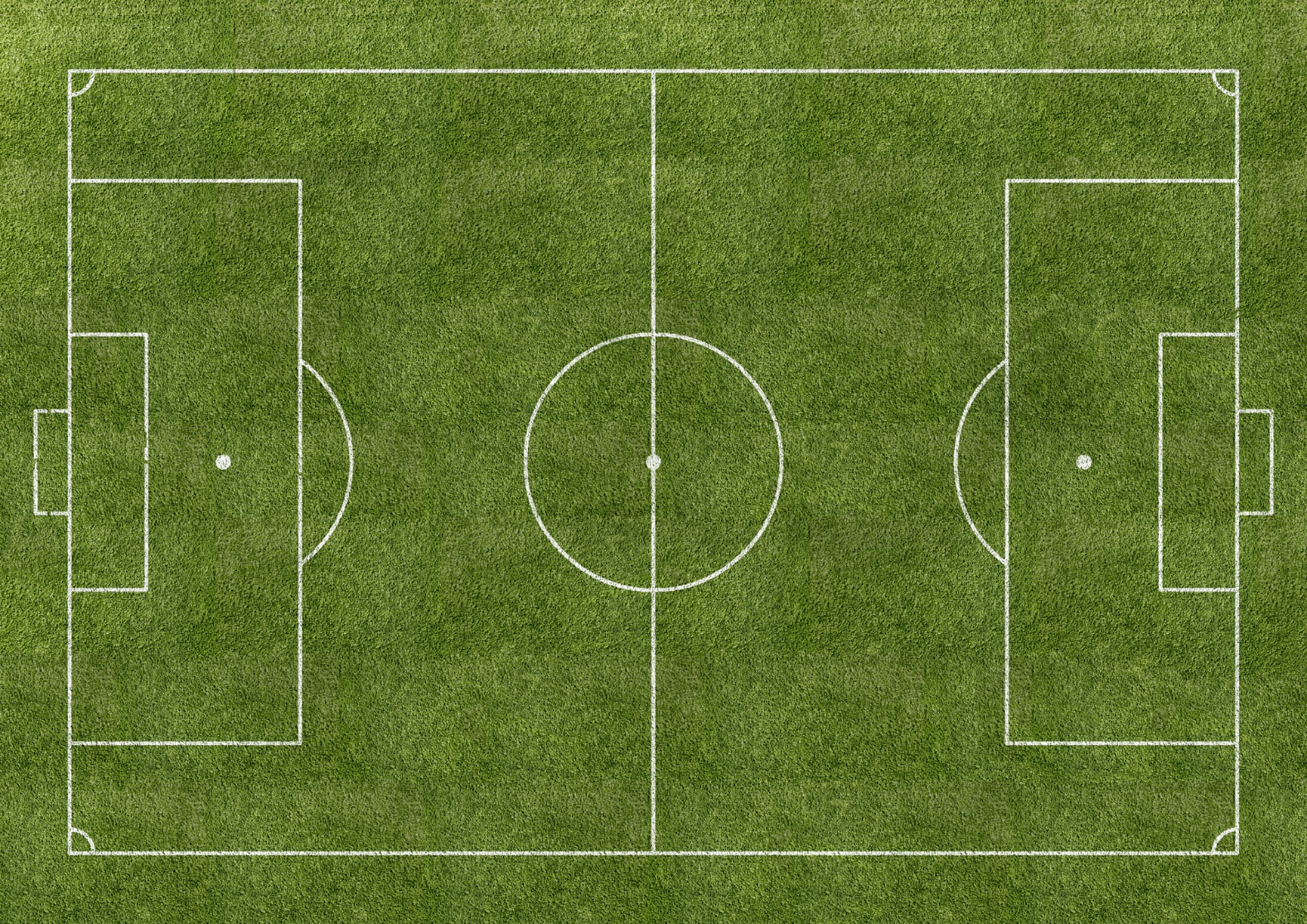 